Maa- ja metsätalousministeriö täyttää:			Hakija täyttää: (täyttöohjeet sivulla 2)HAKEMUKSEN TÄYTTÖOHJEHakemus tulee jättää maa- ja metsätalousministeriön kirjaamoon mahdollisimman pian ja viimeistään 10.3.2017 sähköpostilla osoitteeseen kirjaamo@mmm.fi tai postiosoitteella:Maa- ja metsätalousministeriöPL 30, 00023 VALTIONEUVOSTO1. Hakijana voi toimia vain kalastuslain (379/2015) 88 §:n mukaisesti rekisteröity kaupallinen kalastaja, joka omistaa merialueen kaupalliseen kalastukseen rekisteröidyn kalastusaluksen. Kaupallisen kalastajan tulee antaa nimensä ja tunnuksensa.2. Hakijana voi olla luonnollinen henkilö, joka kohdan 1 tietojen lisäksi antaa tiedon henkilötunnuksestaan.3. Hakijana voi myös olla oikeudellinen henkilö, joka kohdan 1 tietojen lisäksi antaa tiedon Y-tunnuksestaan.4 ja 5. Kohtiin merkitään hakijan osoitetiedot.6, 7, 8 ja 9. Hakijalla voi olla yhteyshenkilö, jonka nimi, henkilötunnus ja yhteystiedot annetaan. Hakija toimii lähtökohtaisesti itse yhteyshenkilönä, mutta voi myös nimetä toisen henkilön yhteyshenkilöksi. Yhteystietoihin on tärkeää lisätä tieto hakijan tai hänen yhteyshenkilönsä sähköpostiosoitteesta.10. Hakijan tulee liittää hakemukseensa erillisten liitelomakkeiden perusteelle:Selvitys omistamistaan merialueen kaupalliseen kalastukseen rekisteröidyistä kalastusaluksista vuosina 2011–2016 sekä niiden omistusosuudet eri aikajaksoina;Siirrettävän käyttöoikeuden hakija voi antaa yhteyshenkilölle valtuuden selata kalastuskiintiörekisterissä olevia tietoja siirrettävistä käyttöoikeuksista ja toteuttaa siirrettävää käyttöoikeutta koskevia siirtoja;Hakija voi tarvittaessa liittää asiakirjan, joka osoittaa, että toisen toimijan omistaman kalastusaluksen saalishistoria voidaan osittain tai kokonaan siirtää hakijalle. Saalishistorian omaava voi luovuttaa saalishistoriansa hakijalle vaikkei luovuttaja ole tällä hetkellä kaupallinen kalastaja tai ei enää omista rekisteröityä kalastusalusta, Hakija voi tarvittaessa liittää kauppakirjan tai muun asiakirjan, joka myyjän ja ostajan allekirjoituksella osoittaa, että kaupalliseen kalastukseen rekisteröidyn kalastusaluksen kaupan yhteydessä kyseisen kalastusaluksen saalishistoria on kokonaan tai osittain siirretty hakijalle; jaJos hakija on oikeudellinen henkilö (yritys) liitetään asiakirja, joka osoittaa, että allekirjoittajalla on hakijan puolesta nimenkirjoitusoikeus.Selvitykset ja ilmoitukset annetaan hakemukseen liittyvillä liitelomakkeilla 1 ja 2. Liite 3 on esimerkki asiakirjaksi, joka koskee kalastushistorian siirtoa toiselle hakijalle.11. Allekirjoitus, nimen selvennys ja päiväys. Lue teksti huolellisesti läpi ennen allekirjoitusta.LIITTEET 1-3Liite 2.Siirrettävän käyttöoikeuden hakijan yhteyshenkilölle antama valtuutus selata kalastuskiintiörekisterissä olevia tietoja siirrettävistä käyttöoikeuksista ja toteuttaa siirrettävää käyttöoikeutta koskevia siirtoja          Allekirjoittanut valtuuttaa yhteyshenkilönsä seuraavasti:Suomenlahden lohikiintiö, siirrettävien käyttöoikeuksien selaaminen-------------------------------------------------------------------------------------------------------------------Yhteyshenkilön nimi, osoitetiedot, puhelinnumero ja henkilötunnusSuomenlahden lohikiintiö, siirrettävien käyttöoikeuksien siirtojen toteuttaminen-------------------------------------------------------------------------------------------------------------------Yhteyshenkilön nimi, osoitetiedot, puhelinnumero ja henkilötunnusItämeren pääaltaan ja Pohjanlahden lohikiintiö, siirrettävien käyttöoikeuksien selaaminen-------------------------------------------------------------------------------------------------------------------Yhteyshenkilön nimi, osoitetiedot, puhelinnumero ja henkilötunnusItämeren pääaltaan ja Pohjanlahden lohikiintiö, siirrettävien käyttöoikeuksien siirtojen toteuttaminen-------------------------------------------------------------------------------------------------------------------Yhteyshenkilön nimi, osoitetiedot, puhelinnumero ja henkilötunnus          Valtuutuksen antajan allekirjoitus, nimen selvennys ja päivämäärä          __________________________________________________________Liite 3.Malliesimerkit saalishistoriaa omaavan luonnollisen henkilön tai oikeushenkilön asiakirjaksi, jolla voi ilmoittaa siirtävänsä saalishistoriansa toiselle lohen siirrettävän käyttöoikeuden hakijalle.Allekirjoittanut vahvistaa täten siirtävänsä kalastusviranomaisten saalisrekisterissä olevan Suomenlahden lohikiintiöön kuuluvan saalishistorian vuosilta 2011–2015 Suomenlahden lohikiintiön siirrettävän käyttöoikeuden hakijalle  _________________________________ (anna hakijan nimi).________________________________________Paikka ja päiväys________________________________________Allekirjoitus ja nimen selvennysTAIAllekirjoittanut vahvistaa täten siirtävänsä kalastusviranomaisten saalisrekisterissä olevan Itämeren pääaltaan ja Pohjanlahden lohikiintiöön kuuluvan saalishistorian vuosilta 2011-2015 Itämeren pääaltaan ja Pohjanlahden lohikiintiöön siirrettävän käyttöoikeuden hakijalle _________________________________ (anna hakijan nimi).________________________________________Paikka ja päiväys________________________________________Allekirjoitus ja nimen selvennys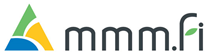 HAKEMUS LOHEN SIIRRETTÄVÄSTÄ KÄYTTÖOIKEUDESTAHakemus tulee jättää maa- ja metsätalousministeriöllemahdollisimman pian ja viimeistään 10.3.2017 (yhteystiedot sivulla 2)SaapunutDnro……… /…. / 2017158/04.04.03.01/20171. Hakijana toimivan kaupallisen kalastajan nimi ja kaupallisen kalastajan tunnus1. Hakijana toimivan kaupallisen kalastajan nimi ja kaupallisen kalastajan tunnus1. Hakijana toimivan kaupallisen kalastajan nimi ja kaupallisen kalastajan tunnus1. Hakijana toimivan kaupallisen kalastajan nimi ja kaupallisen kalastajan tunnus2. Hakijan henkilötunnus2. Hakijan henkilötunnus3. Hakijan Y-tunnus3. Hakijan Y-tunnus4. Jakeluosoite4. Jakeluosoite5. Postinumero ja postitoimipaikka5. Postinumero ja postitoimipaikka6. Hakijan yhteyshenkilönä toimivan nimi 	6. Hakijan yhteyshenkilönä toimivan nimi 	7. Hakijan yhteyshenkilönä toimivan henkilötunnus7. Hakijan yhteyshenkilönä toimivan henkilötunnus8. Hakijan tai hänen yhteyshenkilönsä puhelinnumero8. Hakijan tai hänen yhteyshenkilönsä puhelinnumero9. Hakijan tai hänen yhteyshenkilönsä sähköpostiosoite9. Hakijan tai hänen yhteyshenkilönsä sähköpostiosoite10. Hakija liittää hakemukseensa seuraavat liitteet (rasti ruutuun)Hakijan vuosina 2011–2016 omistamat merialueen kaupalliseen kalastukseen rekisteröidyt kalastusalukset sekä niiden omistusosuudet eri aikajaksoinaHakijan valtuuttama yhteyshenkilö siirrettävää käyttöoikeutta koskevien tietojen selaamiseen tai niitä koskevien siirtojen toteuttamiseen kalastuskiintiörekisterissäHakija voi tarvittaessa liittää asiakirjan, joka osoittaa, että toisen toimijan kalastusaluksen saalishistoria on kokonaan tai osittain siirretty hakijalleHakija voi tarvittaessa liittää kauppakirjan tai muun asiakirjan, joka myyjän ja ostajan allekirjoituksella osoittaa, että kaupalliseen kalastukseen rekisteröidyn kalastusaluksen kaupan yhteydessä kyseisen kalastusaluksen saalishistoria on kokonaan tai osittain siirretty hakijalleJos hakija on oikeudellinen henkilö (yritys) liitetään asiakirja, joka osoittaa, että allekirjoittajalla hakijan puolesta on nimenkirjoitusoikeus10. Hakija liittää hakemukseensa seuraavat liitteet (rasti ruutuun)Hakijan vuosina 2011–2016 omistamat merialueen kaupalliseen kalastukseen rekisteröidyt kalastusalukset sekä niiden omistusosuudet eri aikajaksoinaHakijan valtuuttama yhteyshenkilö siirrettävää käyttöoikeutta koskevien tietojen selaamiseen tai niitä koskevien siirtojen toteuttamiseen kalastuskiintiörekisterissäHakija voi tarvittaessa liittää asiakirjan, joka osoittaa, että toisen toimijan kalastusaluksen saalishistoria on kokonaan tai osittain siirretty hakijalleHakija voi tarvittaessa liittää kauppakirjan tai muun asiakirjan, joka myyjän ja ostajan allekirjoituksella osoittaa, että kaupalliseen kalastukseen rekisteröidyn kalastusaluksen kaupan yhteydessä kyseisen kalastusaluksen saalishistoria on kokonaan tai osittain siirretty hakijalleJos hakija on oikeudellinen henkilö (yritys) liitetään asiakirja, joka osoittaa, että allekirjoittajalla hakijan puolesta on nimenkirjoitusoikeus10. Hakija liittää hakemukseensa seuraavat liitteet (rasti ruutuun)Hakijan vuosina 2011–2016 omistamat merialueen kaupalliseen kalastukseen rekisteröidyt kalastusalukset sekä niiden omistusosuudet eri aikajaksoinaHakijan valtuuttama yhteyshenkilö siirrettävää käyttöoikeutta koskevien tietojen selaamiseen tai niitä koskevien siirtojen toteuttamiseen kalastuskiintiörekisterissäHakija voi tarvittaessa liittää asiakirjan, joka osoittaa, että toisen toimijan kalastusaluksen saalishistoria on kokonaan tai osittain siirretty hakijalleHakija voi tarvittaessa liittää kauppakirjan tai muun asiakirjan, joka myyjän ja ostajan allekirjoituksella osoittaa, että kaupalliseen kalastukseen rekisteröidyn kalastusaluksen kaupan yhteydessä kyseisen kalastusaluksen saalishistoria on kokonaan tai osittain siirretty hakijalleJos hakija on oikeudellinen henkilö (yritys) liitetään asiakirja, joka osoittaa, että allekirjoittajalla hakijan puolesta on nimenkirjoitusoikeus11. Allekirjoitus11. Allekirjoitus11. AllekirjoitusHakija on tutustunut täyttöohjeisiin ja suostuu toimittamaan asian ratkaisemiseksi tarvittavat lisäselvitykset.Allekirjoittanut vakuuttaa tässä hakemuksessa ja sen liitteissä antamansa tiedot oikeiksi ja olevansa oikeutettu hakijan puolesta allekirjoittamaan hakemuksen.Hakija on tutustunut täyttöohjeisiin ja suostuu toimittamaan asian ratkaisemiseksi tarvittavat lisäselvitykset.Allekirjoittanut vakuuttaa tässä hakemuksessa ja sen liitteissä antamansa tiedot oikeiksi ja olevansa oikeutettu hakijan puolesta allekirjoittamaan hakemuksen.Hakija on tutustunut täyttöohjeisiin ja suostuu toimittamaan asian ratkaisemiseksi tarvittavat lisäselvitykset.Allekirjoittanut vakuuttaa tässä hakemuksessa ja sen liitteissä antamansa tiedot oikeiksi ja olevansa oikeutettu hakijan puolesta allekirjoittamaan hakemuksen.PäiväysAllekirjoitus ja nimen selvennysAllekirjoitus ja nimen selvennysAllekirjoitus ja nimen selvennysLiitelomake 1. Tiedot hakijan omistamista merialueen kaupalliseen kalastukseen rekisteröidyistä kalastusaluksista vuosina 2011–2016Liitelomake 1. Tiedot hakijan omistamista merialueen kaupalliseen kalastukseen rekisteröidyistä kalastusaluksista vuosina 2011–2016Liitelomake 1. Tiedot hakijan omistamista merialueen kaupalliseen kalastukseen rekisteröidyistä kalastusaluksista vuosina 2011–2016Liitelomake 1. Tiedot hakijan omistamista merialueen kaupalliseen kalastukseen rekisteröidyistä kalastusaluksista vuosina 2011–2016Liitelomake 1. Tiedot hakijan omistamista merialueen kaupalliseen kalastukseen rekisteröidyistä kalastusaluksista vuosina 2011–2016Aluksen ulkoinen FIN-tunnusHakijan omistusosuus aluksesta, %Aikaväli, jolloin alus on ollut hakijan omistuksessaMuut omistajat ja omistusosuudet ja sitä koskevat aikavälitAlus 1Alus 2Alus 3Alus 4Esimerkki 1FIN-54321-T100 %1.1.2011 alkaenEi muita omistajiaEsimerkki 2FIN-12345-T55 %1.5.2012–31.10.2014Erkki Esimerkki 45 % aikavälillä 1.5.2012–31.10.2014FIN-12345-T100 %1.11.2014 alkaenEi muita omistajia